Отчет по тематической неделе:«Орудие труда и инструменты»Дежурная группа №7(19.10 – 23.10)Воспитатели: Бичинова О.В., Яршенко Н.Я.Цели и задачи:Закрепить знания об инструментах и предметах, нужных людям разных профессий.Закреплять знания дошкольников о видах труда Воспитывать трудолюбие и уважение к труду взрослых.Вот какие пылесосы у нас получились.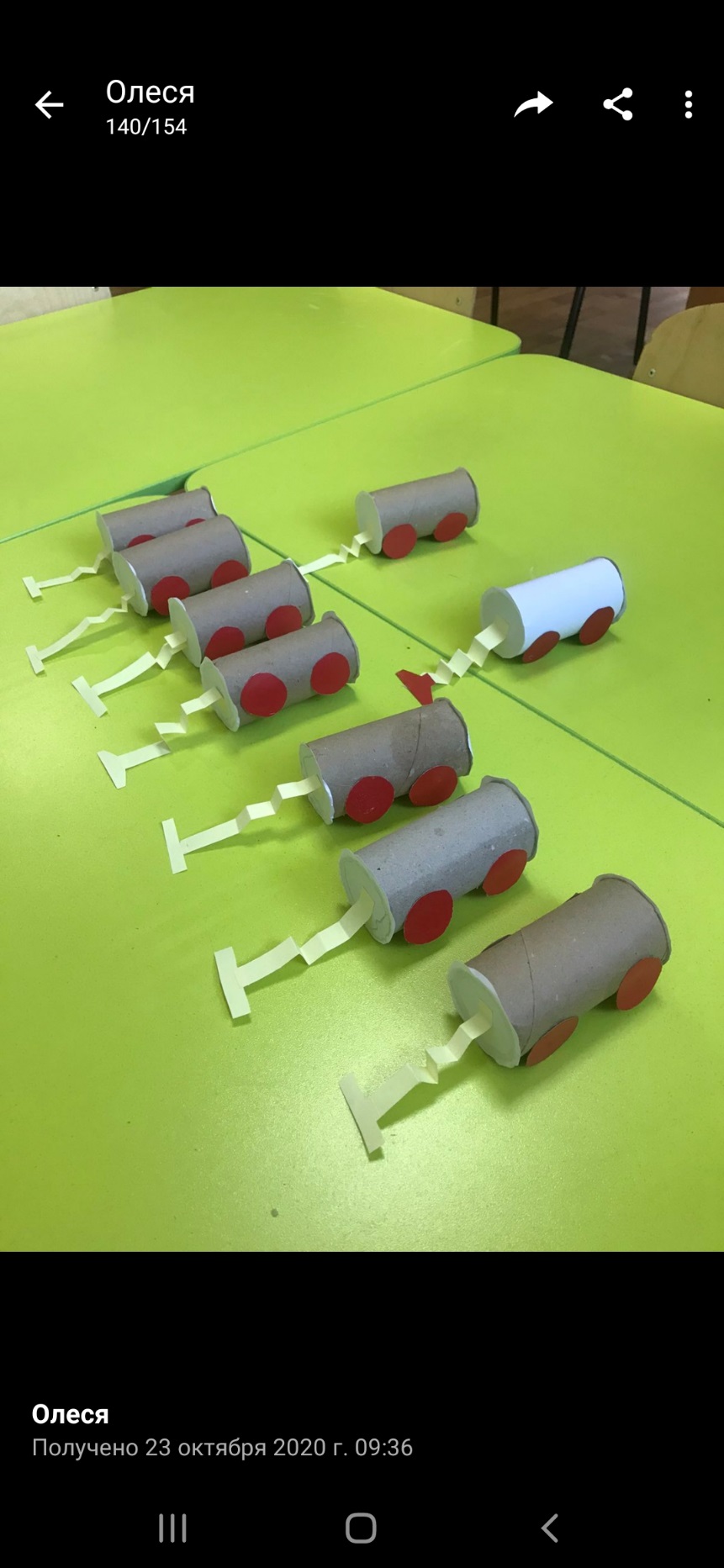 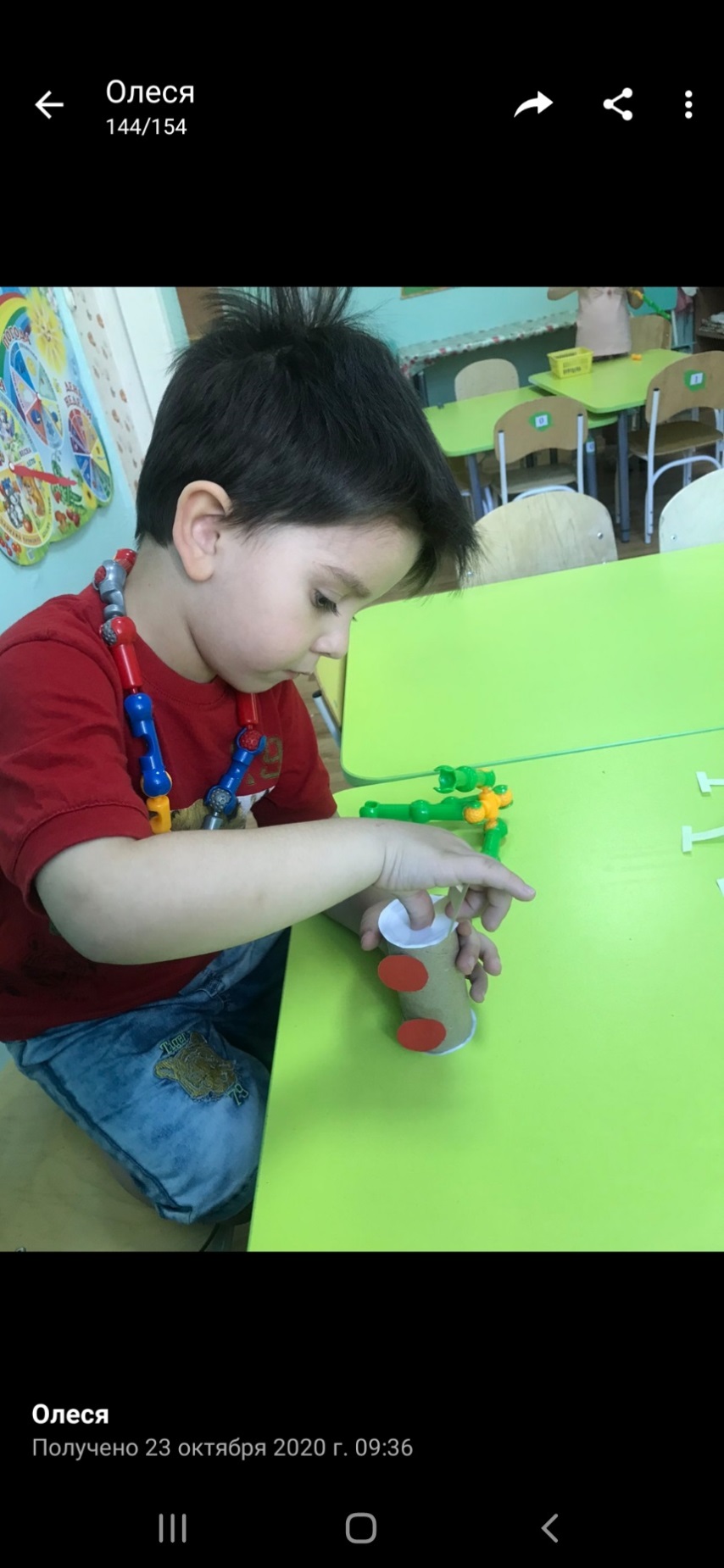 Играли в группе.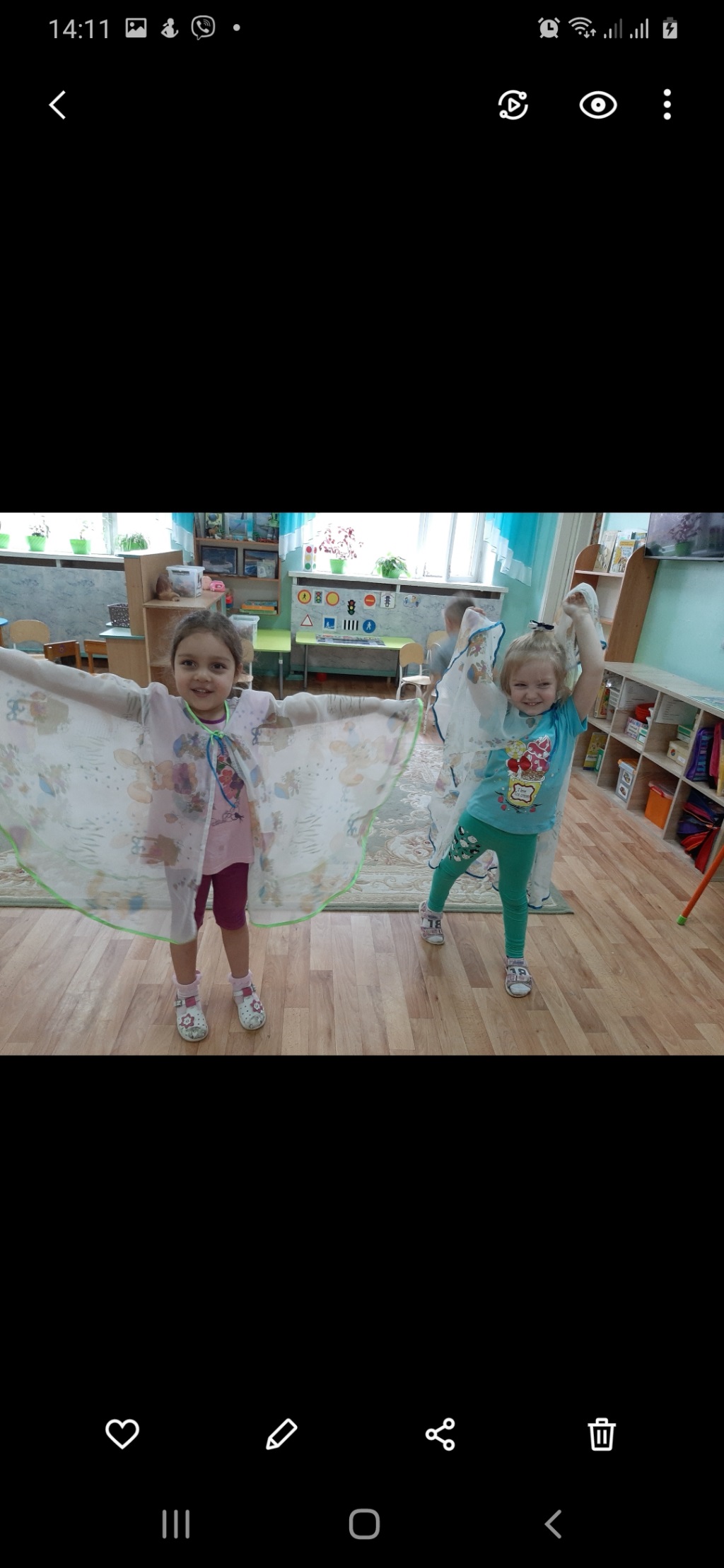 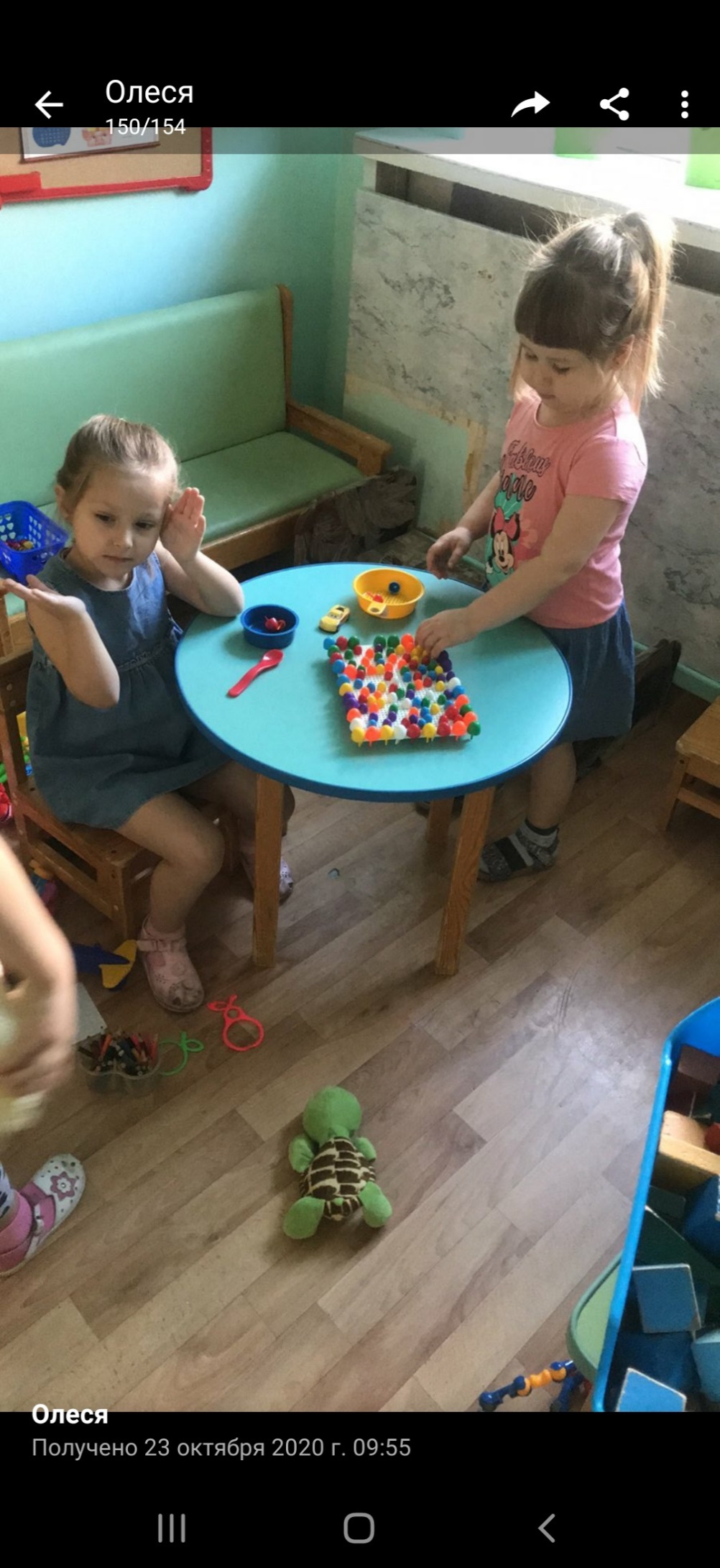 А какая чудесная погода была.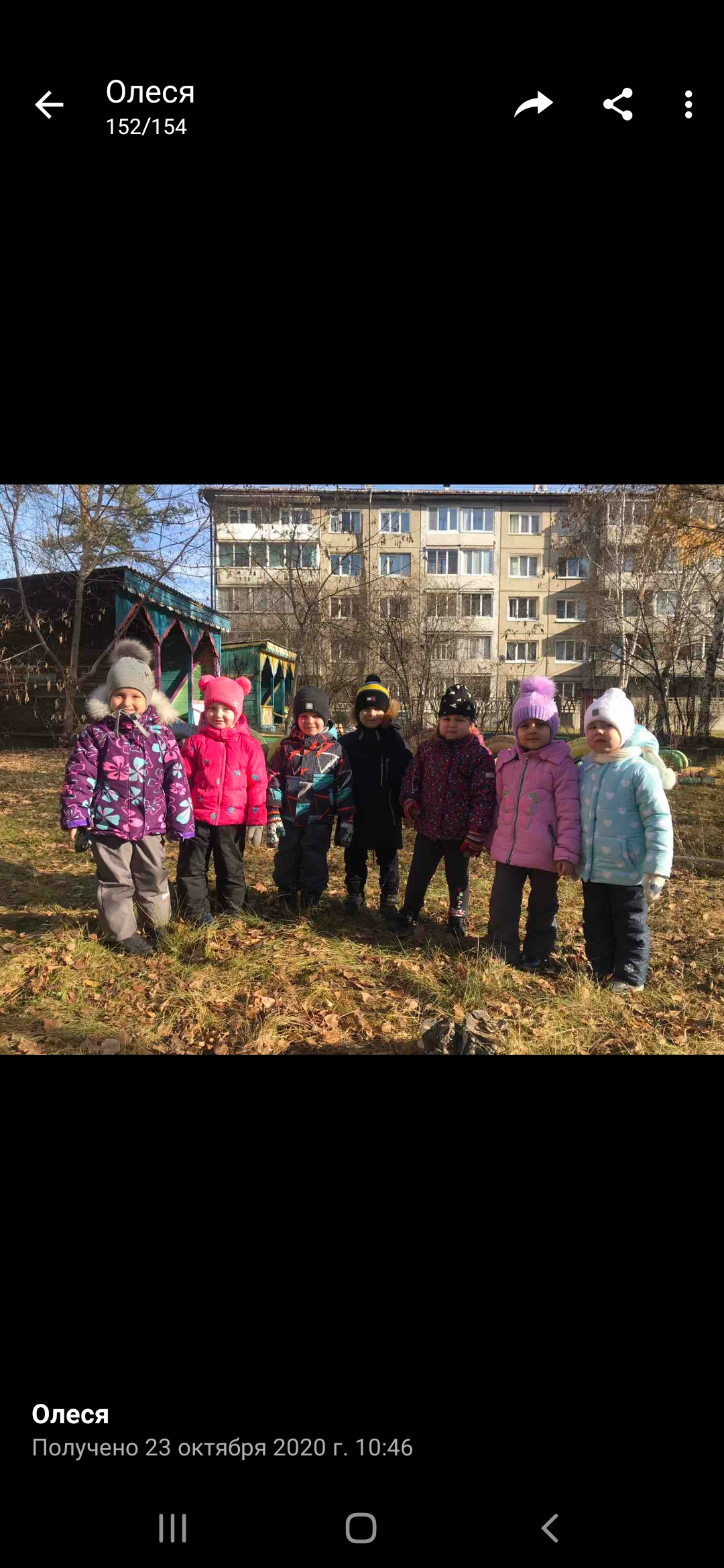 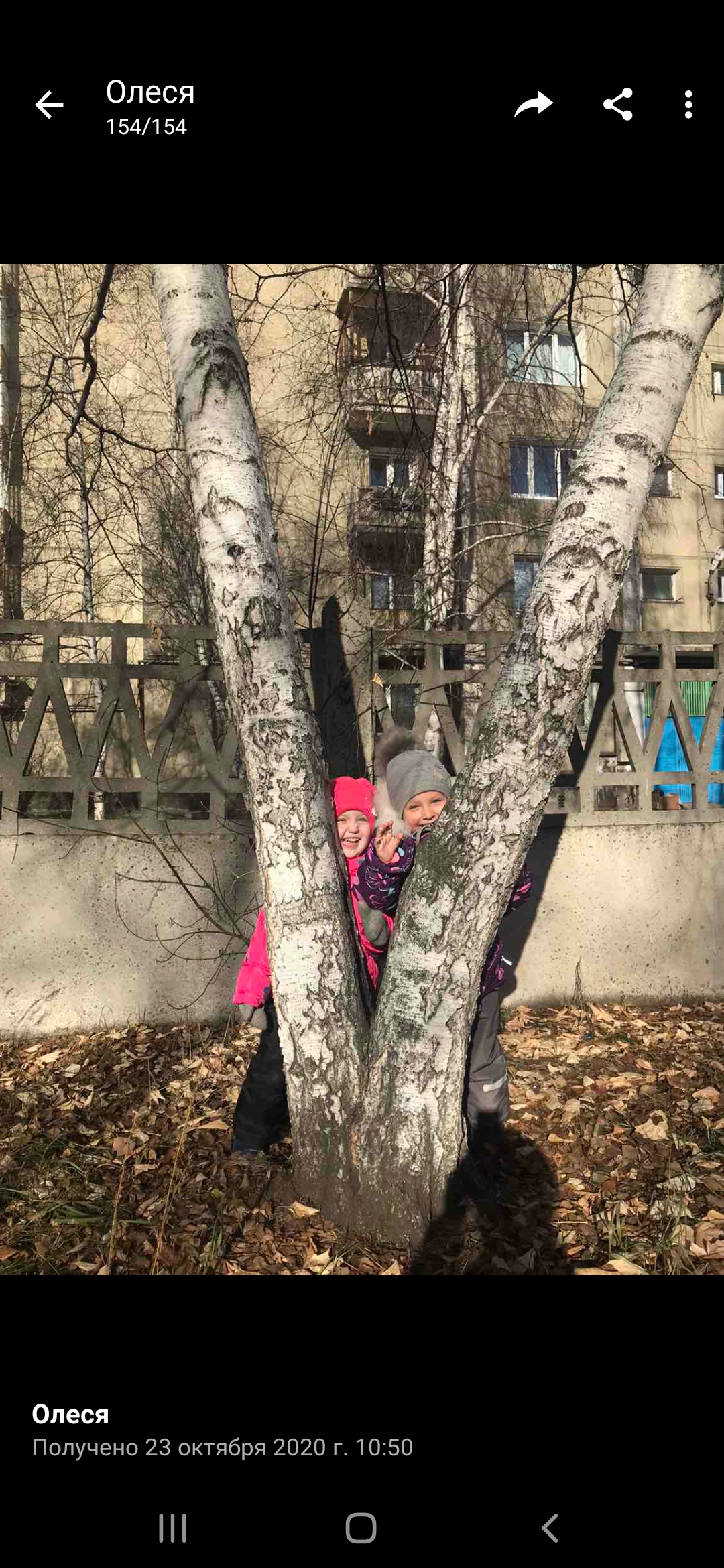 Не забывали и про настольные игры.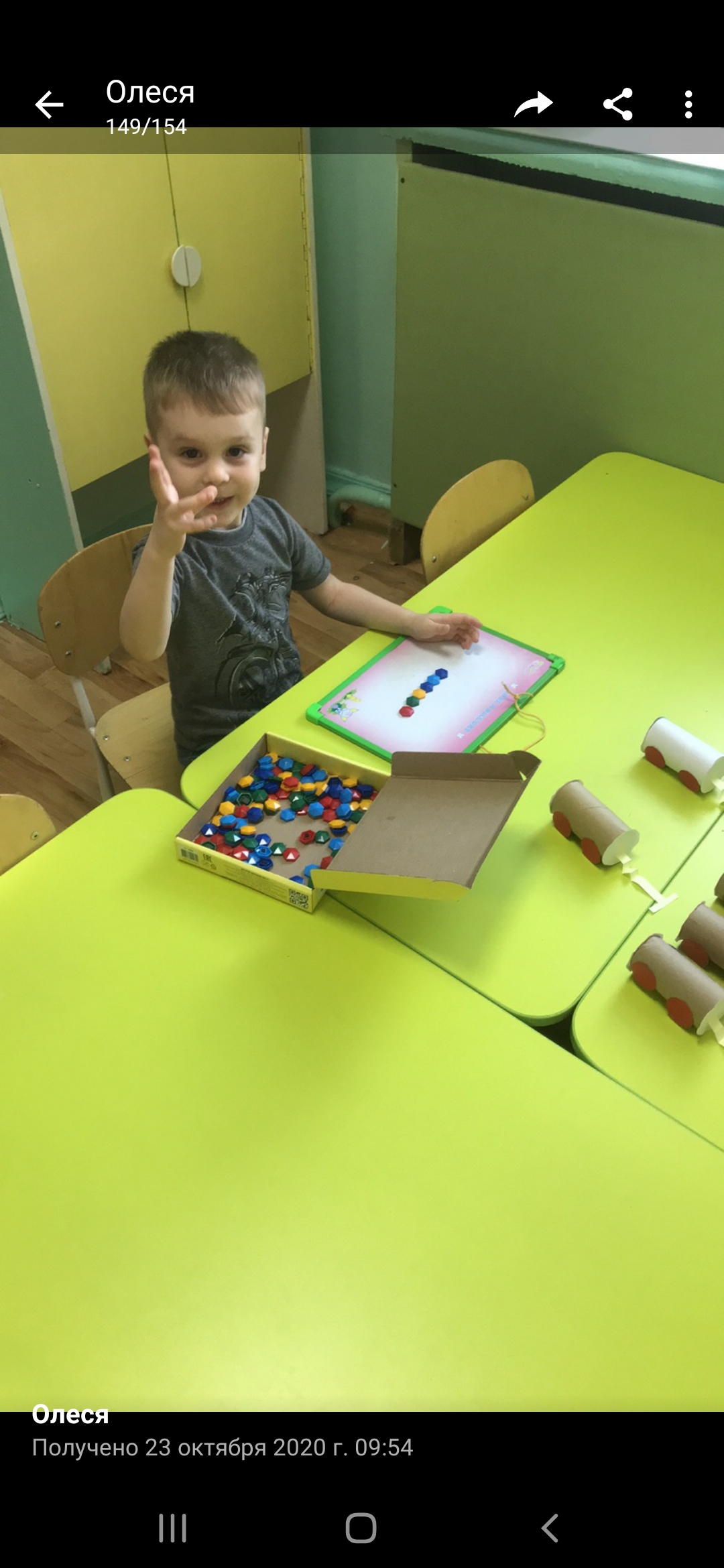 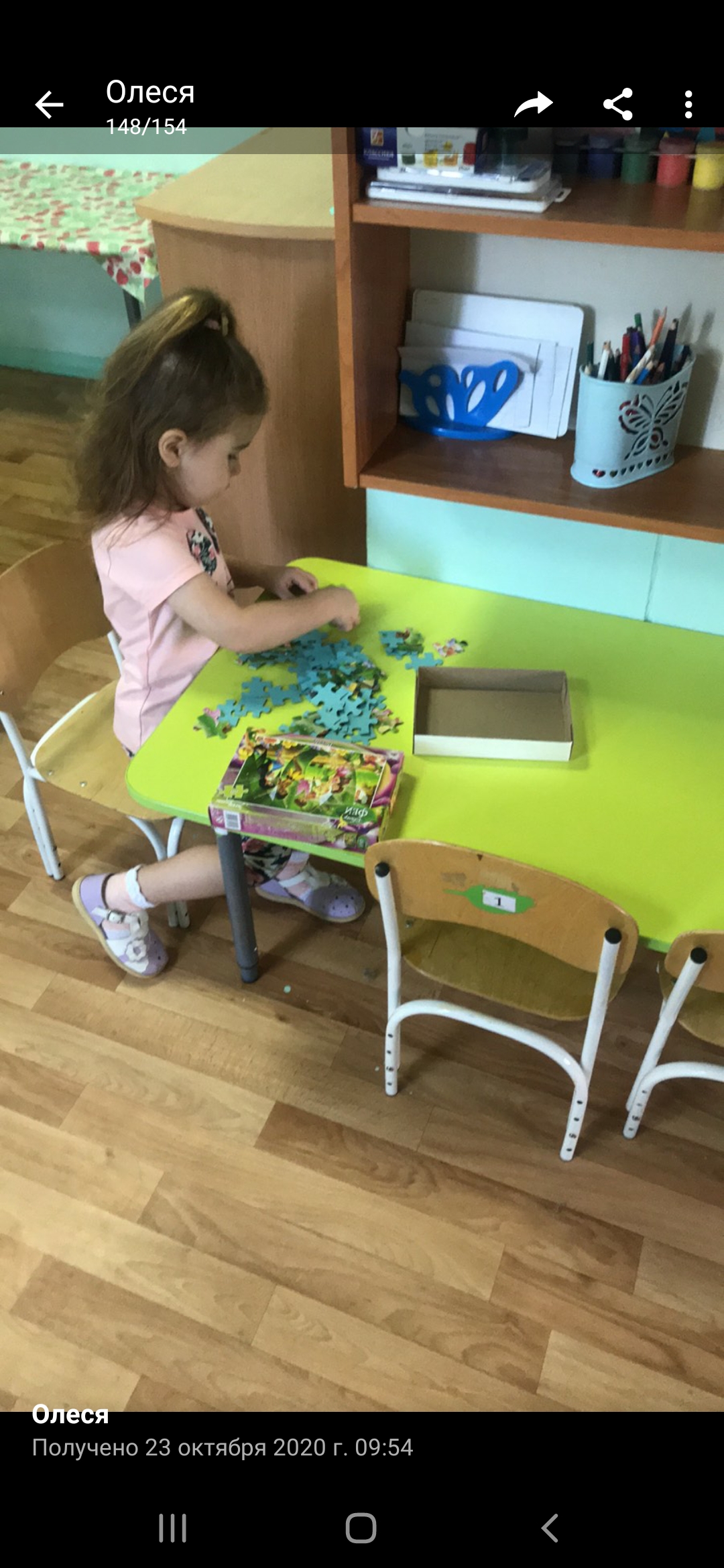 Раскрашивали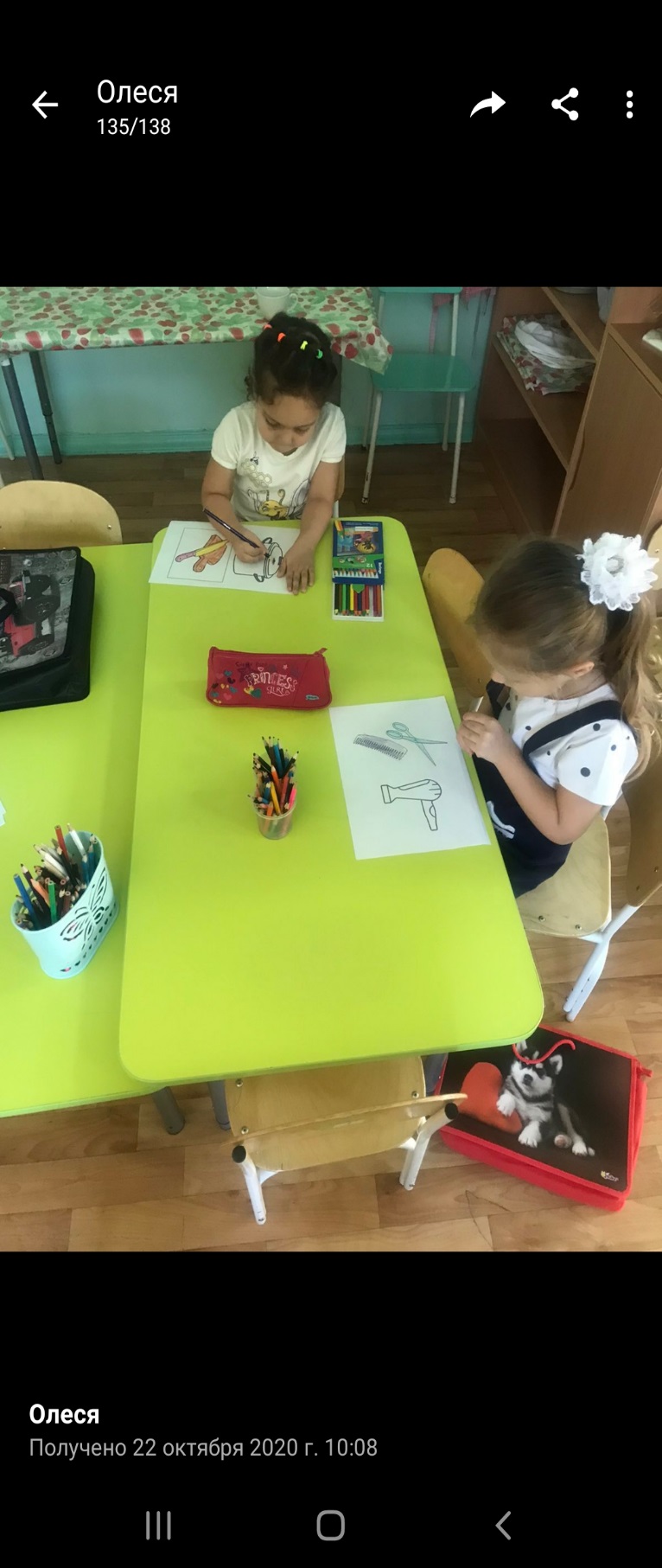 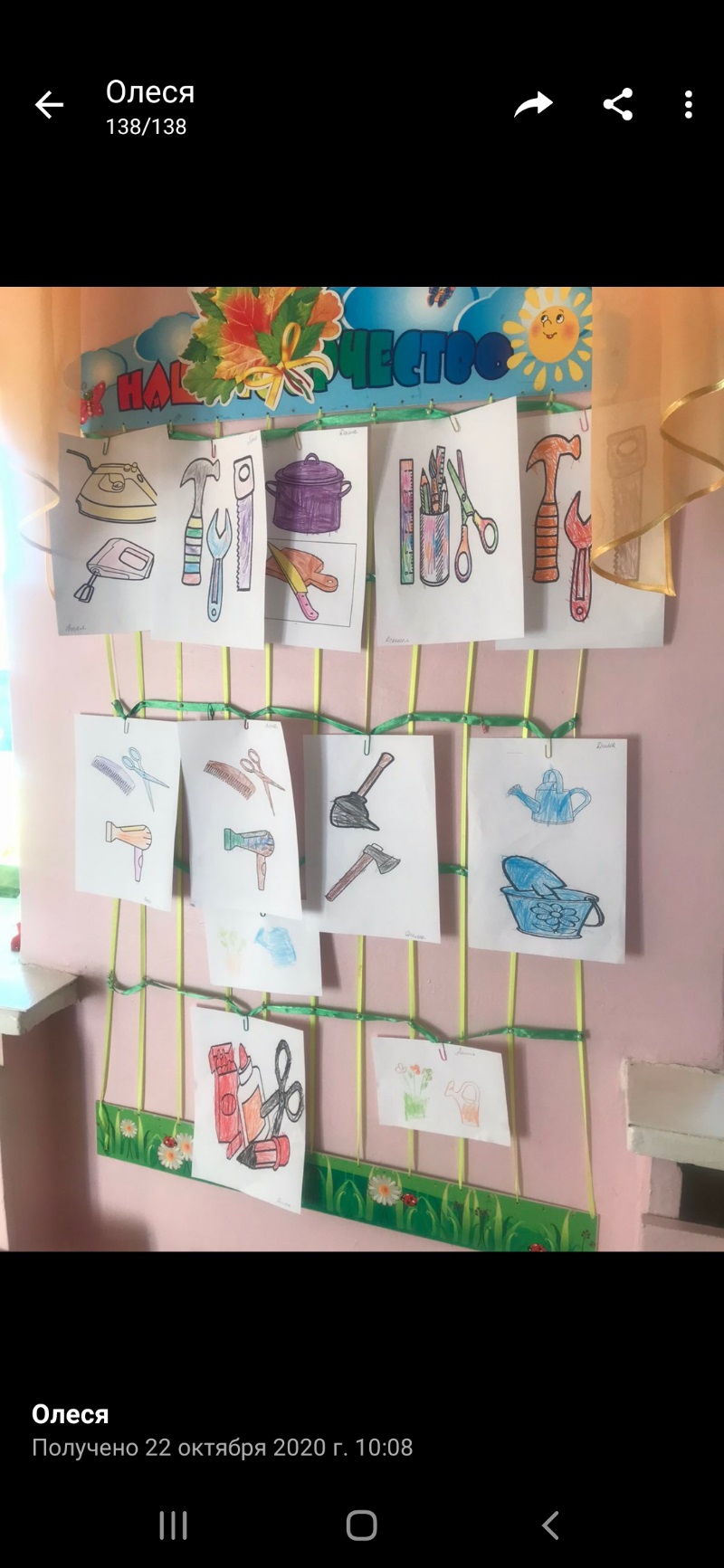 Рассказывали об инструментах.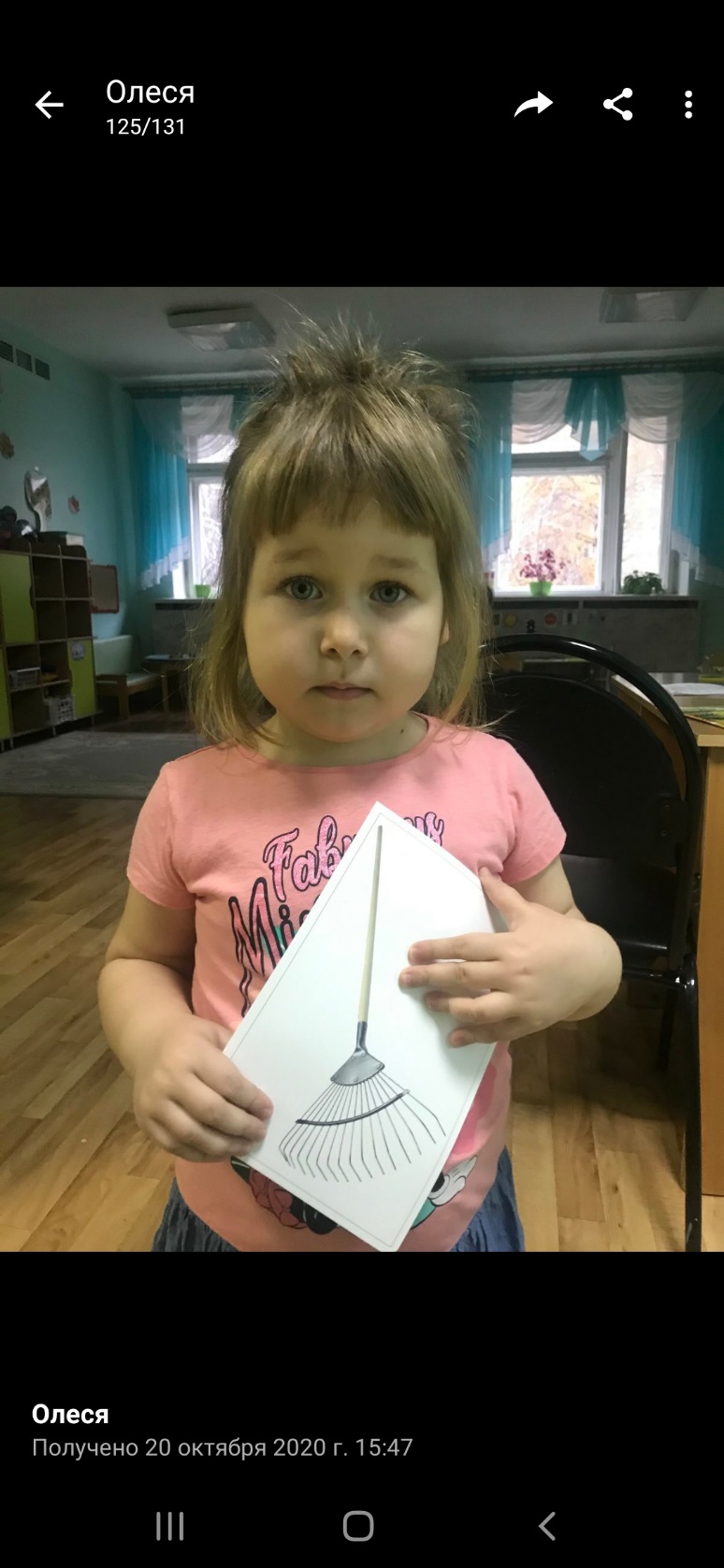 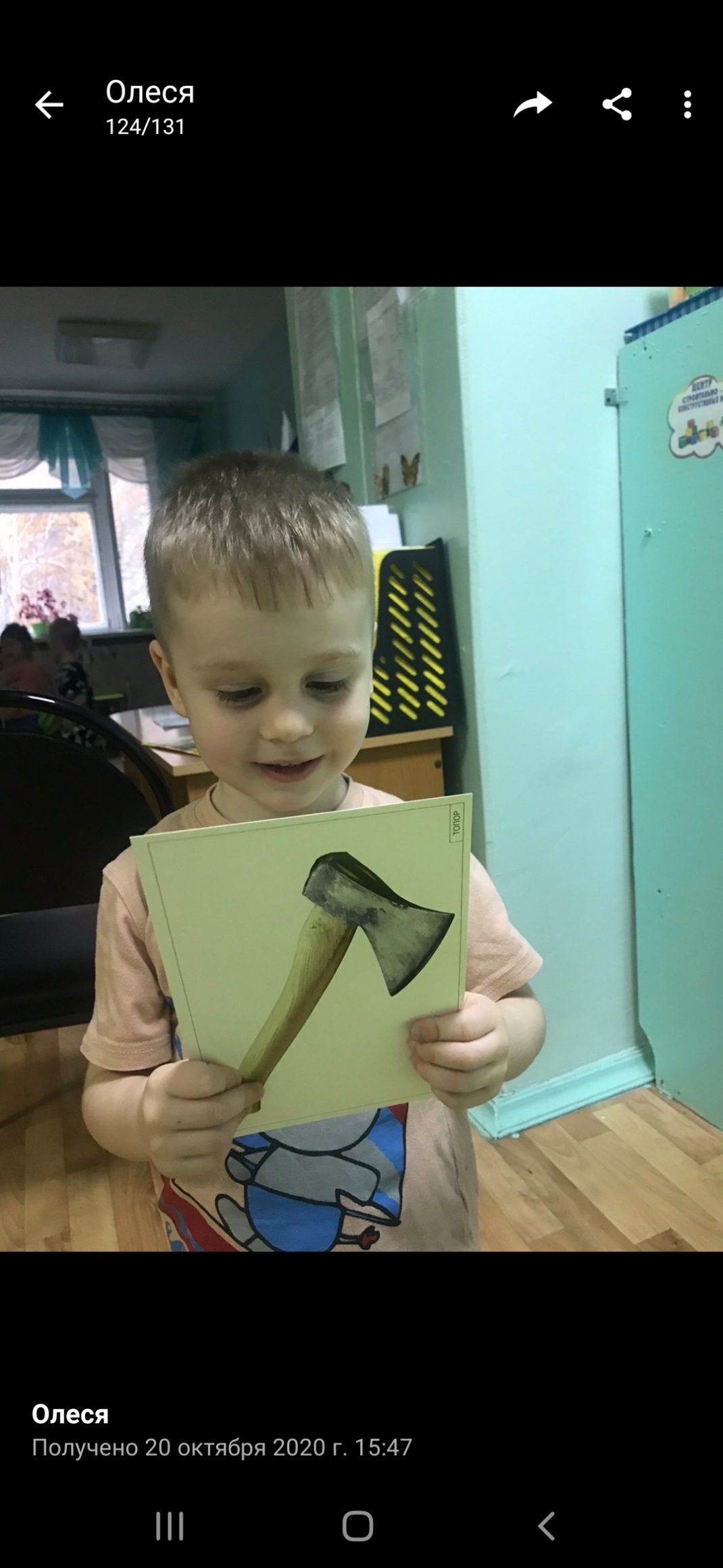 